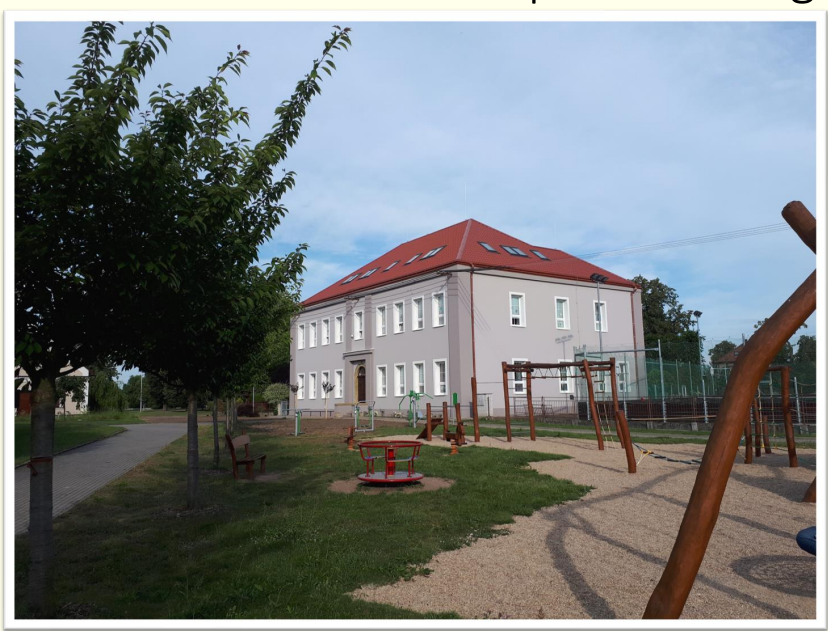 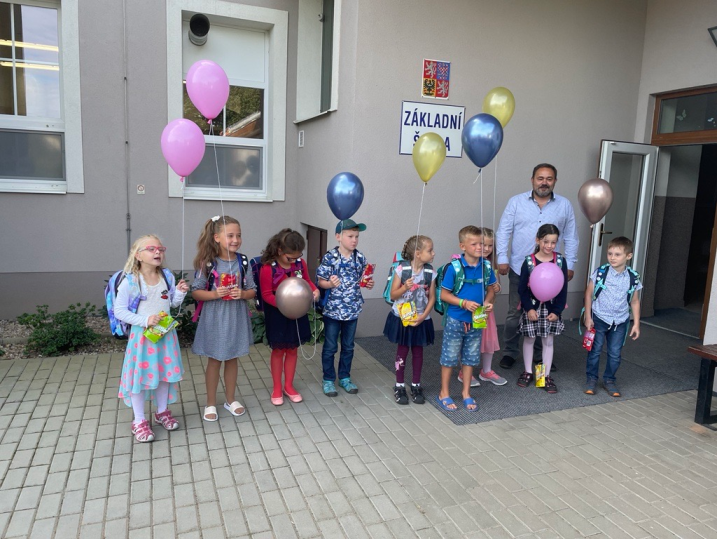 Základní škola a mateřská škola Živanice vás srdečně zve naDEN OTEVŘENÝCH DVEŘÍdne 28.února 2023máte dítě, které se letos stane prvňáčkem? chcete pro své dítě najít tu nejvhodnější školu?chtěli byste zažít atmosféru malotřídní školy, která si zakládá na rodinném přístupu a kromě kvalitního vzdělávání poskytuje dětem také spoustu zážitků?Přijměte tedy pozvání do naší školy, kde se dozvíte vše, co vás zajímá. Svého budoucího prvňáčka můžete vzít s sebou!PROGRAM:8,45 - přivítání u školy panem ředitelem Mgr. Lubošem Jirákem9,00 - možnost účasti ve vyučovací hodině spojeného 1. a 2.ročníku9,45 - komentovaná prohlídka celé školy10,15 - prezentace školy - tradiční akce, zájmové kroužky, výhody            malotřídní školy, čím jsme jedineční v porovnání s jinými školami        -  prostor pro dotazy rodičů       - pro vaše děti bude připraven hrací a tvořivý koutek, aby se nenudily15,00-16,00 - prohlídka a prezentace školy, možnost podívat se a                        zeptat na cokoliv - určeno rodičům, kteří to nezvládnou                       časově dopoledne, ale přesto by se chtěli přijít podívat